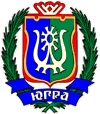 ИЗБИРАТЕЛЬНАЯ КОМИССИЯХАНТЫ-МАНСИЙСКОГО АВТОНОМНОГО ОКРУГА – ЮГРЫПОСТАНОВЛЕНИЕ22 апреля 2019 года                                      					№ 502
г. Ханты-МансийскОб общих итогах окружного конкурса среди работников библиотек Ханты-Мансийского автономного округа – Югры на лучшую организацию работы по повышению правовой культуры избирателей (участников референдума), правовому просвещению молодых и будущих избирателейВ соответствии с постановлением Избирательной комиссии Ханты-Мансийского автономного округа – Югры 28 января 2019 г. № 488 «Об окружном конкурсе среди работников библиотек Ханты-Мансийского автономного округа – Югры на лучшую организацию работы по повышению правовой культуры избирателей (участников референдума), правовому просвещению молодых и будущих избирателей», а также на основании Протокола конкурсной комиссии по подведению итогов окружного конкурса среди работников библиотек Ханты-Мансийского автономного округа –Югры на лучшую организацию работы по повышению правовой культуры избирателей (участников референдума), правовому просвещению молодых и будущих избирателей от 12.04.2019 года, Избирательная комиссия 
Ханты-Мансийского автономного округа – Югры постановляет:1. Наградить дипломом и памятным сувениром победителей окружного конкурса среди работников библиотек Ханты-Мансийского автономного округа – Югры на лучшую организацию работы по повышению правовой культуры избирателей (участников референдума), правовому просвещению молодых и будущих избирателей (далее – Конкурс) согласно приложению.2. Направить участникам Конкурса сертификат участника.3. Поручить территориальным избирательным комиссиям автономного округа вручение наград победителям и сертификатов участникам Конкурса.4. Оплату расходов, связанных с проведением Конкурса, произвести за счет средств, выделенных из федерального и окружного бюджета для реализации мероприятий по повышению правовой культуры избирателей (участников референдума) и обучению организаторов выборов и референдумов в Ханты-Мансийском автономном округе – Югре на 2019 год.5. Настоящее постановление направить в территориальные избирательные комиссии автономного округа и разместить на сайте Избирательной комиссии Ханты-Мансийского автономного округа – Югры.ПредседательИзбирательной комиссииХанты-Мансийского автономного округа – Югры 								        Д.С. Корнеев
Секретарь Избирательной комиссииХанты-Мансийского автономногоокруга – Югры 									С.Х. Эбекуев
Приложение к постановлению Избирательной комиссии Ханты-Мансийского автономного округа – Югрыот 22 апреля 2019 года № 502Список победителей окружного конкурса среди работников библиотек Ханты-Мансийского автономного округа – Югры на лучшую организацию работы по повышению правовой культуры избирателей (участников референдума), правовому просвещению молодых и будущих избирателей№ п/пФ И О автора работы (авторского коллектива)Название библиотечного учрежденияНазвание конкурсной работыВ категории «Среди работников библиотек городских округов и муниципальных районов»В категории «Среди работников библиотек городских округов и муниципальных районов»В категории «Среди работников библиотек городских округов и муниципальных районов»В категории «Среди работников библиотек городских округов и муниципальных районов»1 местоУльянова Галина ВикторовнаМУ «Библиотечно-информационная система», г. Нижневартовск, ул. Дружбы Народов, д. 22Творческая работа «Учусь быть гражданином!»2 местоСмирнова Елена АлександровнаМБУ «Централизованная библиотечная система г. Югорска»Правовое информирование и просвещение граждан в рамках реализации проекта «Югорск – территория электронного чтения»3 местоЛопатина Мария НиколаевнаМБУ «Централизованная библиотечная система», Ханты-Мансийский автономный округ – Югра, г. Мегион, ул. Заречная, 16 А Живи настоящим – думай о будущемВ категории «Среди работников библиотек городских и сельских поселений»В категории «Среди работников библиотек городских и сельских поселений»В категории «Среди работников библиотек городских и сельских поселений»В категории «Среди работников библиотек городских и сельских поселений»1 местоОстякова Елена Аликовна, Залесова Юлия НиколаевнаМуниципальное автономное учреждение «Межпоселенческая библиотека»Нижневартовского районаЦентральная районная библиотека, 628634, ХМАО-Югра, Тюменская обл., Нижневартовский район., пгт. Излучинск, ул. Школьная, д.7Повышение правовой культуры избирателей, правовое просвещение молодых и будущих избирателей2 местоЕлистратова Зульфия НурисламовнаБюджетное учреждение Нефтеюганского района «Межпоселенческая библиотека», Тюменская обл., ХМАО-Югра, Нефтеюганский район, гп. Пойковский, 3 мкрн, д. 13/14Инновационные формы массовой работы по правовому просвещению в библиотеках Нефтеюганского района 3 местоОрлова Вероника АлександровнаМКУК «Сургутская районная централизованная библиотечная система» Солнечная модельная библиотека, Сургутский район, пос. Солнечный, ул. Сибирская, д. 8А Организация работы по повышению правовой культуры избирателей (участников референдума), правовому освещению молодых и будущих избирателей